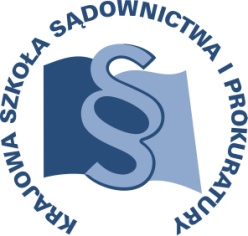 OSU – II – 1410 – 4/14	                     	Lublin, dnia         kwietnia 2014 r.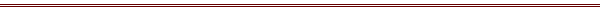 P R O G R A MSZKOLENIE SYSTEMOWE Z ZAKRESU 
PRAWA UNII EUROPEJSKIEJC11/B/14DATA I MIEJSCE: 12 maja 2014 r.					Sąd Apelacyjny w Gdańsku
							ul. Nowe Ogrody 7
							80-803 Gdańsk							tel. (58) 32-38-500		ORGANIZATOR:Krajowa Szkoła Sądownictwa i Prokuratury Ośrodek Szkolenia Ustawicznego i Współpracy MiędzynarodowejDział CywilnyKrakowskie Przedmieście 62,  20-076 Lublintel. 81 440 87 14							fax. 81 440 87 28 OSOBY ODPOWIEDZIALNE ZE STRONY ORGANIZATORA: - merytorycznie:sędzia Oliwia Caruk-Niewęgłowskatel. 0-81 440 87 23e – mail o.caruk@kssip.gov.pl - organizacyjnie:Małgorzata Staniaktel.  0 -81 440 87 14e – mail  m.staniak@kssip.gov.plWYKŁADOWCY: SSA Bohdan BieniekSędzia Sądu Apelacyjnego w Białymstoku – III Wydział Pracy i Ubezpieczeń Społecznych, wykładowca w Katedrze Pedagogiki Społecznej Uniwersytetu Warmińsko-Mazurskiego
w Olsztynie. Uczestnik szeregu seminariów i konferencji organizowanych przez Ministerstwo Sprawiedliwości. Wieloletni wykładowca na szkoleniach z zakresu prawa pracy ubezpieczeń społecznych.SSR Tomasz KałużnySędzia orzekający w sprawach z zakresu prawa pracy i ubezpieczeń społecznych, wykładowca na Wydziale Prawa Uniwersytetu w Białymstoku, współpracujący z The European Association
of Labour Court Judges (EALCJ), International Labour Organization (ILO) oraz w ramach sieci Court Coordinators European Law (CCE).12 maja 2014 r. 8.30 – 10.00 	Najważniejsze problemy stosowania prawa UE przez sądy powszechne – wprowadzenie do tematu. Odniesienie
do bieżącego orzecznictwa Trybunału Sprawiedliwości Unii Europejskiej.	prowadzenie – SSA Bohdan Bieniek			– SSR Tomasz Kałużny	10.00 – 10.15		przerwa kawowa10.15 – 12.30		Rozwiązywanie kazusów (cz. I) identyfikowanie sprawy unijnejdokonywanie prounijnej wykładni, ocena bezpośredniej skuteczności przepisu prawa UE, zasada pierwszeństwa, odmowa zastosowania przepisu prawa krajowego sprzecznego  prawem UE formułowanie pytań prawnych do TK i SN12.30 – 12.45		przerwa kawowa12.45 – 14.15		Rozwiązywanie kazusów (cz. II) 14.15 – 15.00	Podsumowanie warsztatów i wyjaśnienie kwestii budzących kontrowersje. Prezentacja możliwości wykorzystania materiałów szkoleniowych w codziennej działalności orzecznicze.Warunkiem wydania zaświadczenia o uczestnictwie w szkoleniu jest faktyczna obecność
na wszystkich zajęciach, potwierdzona podpisem na liście obecności.Program szkolenia dostępny jest na stronie internetowej Krajowej Szkoły pod adresem:www.kssip.gov.pl